Урок обучения грамоте (чтение)Тема: Согласные звуки [н’], [н]. Буквы Н, нЦели урока: - познакомить учащихся с буквами Н, н; - формировать умение выделять звуки [н], [н’] в словах; - способствовать совершенствованию речевого дыхания детей, развитию навыка артикуляции; - формировать умения читать шепотом, громко, быстро, медленно;- способствовать формированию умения проводить слого-звуковой анализ слов; - содействовать формированию навыков познавательной деятельности, развитию наблюдательности, догадки, расширению словарного запаса детей; - создавать условия для развития интереса к чтениюТип урока: комбинированный урокФормы работы: фронтальная, групповая, индивидуальная, парнаяОборудование: телевизор, учебник «Букварь»,  модели звуков (у каждого учащегося), карточки с ребусами (для групп), предметные картинки, демонстрационные карточки с печатными буквами Н, н, Незнайка с лукошком, грибы, счетные палочки. (Закладки у детей в учебниках)Ход урокаЭтапы урокаСодержание урокаЗамечания 1.Организа-ционное началоВот звенит для нас звонок – начинается урок.
Ровно встали, подтянулись и друг другу улыбнулись.Посмотрели на себя, на соседа, если что-то не так, тихо ему об этом сказали.Теперь тихо сели.2.Актуализация знаний, умений, навыковДавайте вспомним с вами дыхательную разминку:«Пушинки на ладонях»«В цветочном саду»Мы настроили с вами наше дыхание, а теперь давайте проведем речевую разминку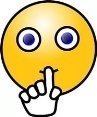 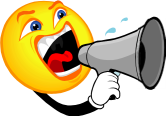            (тихо)          (громко)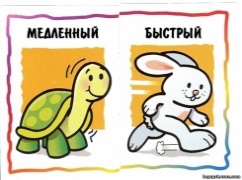          Уа   уы     -      ау    ыо                   (медленно) 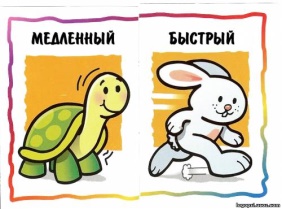          Аи   оы     -     иа    ыи                     (быстро)- На какие группы делятся звуки? (гласные, согласные)- Какие звуки мы называем гласными?- Каким цветом обозначаются гласные звуки на схемах? (красным цветом)- Вспомните  изученные гласные звуки. Чтение : (а, о, у, ы, и)Электричка (слева-направо, справа-налево).С кочки на кочку.Чтение детьми с доскиЛента букв3.Формирование новых знаний, умений, навыковРебята, сегодня к нам на урок пришел герой из мультфильма. Отгадайте, кто. Это весельчак с огромной шляпой на голове. Живет в Цветочном городе, на берегу Огурцовой речки.Он не знает ничего!Вы все знаете его.Мне ответьте без утайки.Как зовут его?(Незнайка)Ребята, а с чем пришел к нам Незнайка? (С лукошком.)Незнайка пришел к нам в гости с пустым лукошком и хочет, чтобы мы помогли набрать ему полное лукошко грибов. Грибы – это ваши знания. И наполнить лукошко Незнайки не составит вам труда, если вы будете на уроке очень внимательными, активными и старательными.- Назовите еще раз имя этого забавного мальчишки. - Какой первый звук слышим в имени? - Произнесите его [н’].- Легко ли воздух проходит?- Он гласный или согласный?- Твердый или мягкий?- Каким цветом будем его обозначать на схемах?Еще согласные бывают звонкие и глухие. Чтобы узнать какой звук, звонкий или глухой, нам нужно закрыть ушки руками и произнести нужный нам звук. Если мы произносим звонкие звуки, то чувствуем, что в ушки идет вибрация. А если глухой звук – то вибрации нет.  Произнесите 2 звука [д] и [т] и попробуйте определить какой звук звонкий, а какой глухой.- А теперь скажите, звук [н’] звонкий или глухой. (Звонкий).Теперь давайте дадим характеристику звуку [н’].Звук [н’] – согласный, мягкий, звонкий.- Незнайка пришел со своей любимой игрушкой. Что за игрушку у него в руках? (Барабан.)- Какой звук мы слышим в конце слова? ([н].)- Можно ли его спеть, протянуть?- Легко ли проходит воздух?- Дайте характеристику звуку. Звук [н] – согласный, твердый, звонкий.- Каким цветом будем его обозначать на схемах?- Может уже кто знает с чем мы сегодня будем знакомиться? Какая у нас сегодня тема?Сегодня на уроке мы познакомимся с вами со звуками [н’], [н] и узнаем какой буквой они обозначаются на письме.А сейчас повторяйте за мной чистоговорки, правильно произнося звуки [н’], [н].На-на-на – нам звезда видна. Ня-ня-ня – отыщи меня.Но-но-но – мы пойдем в кино.Он-он-он – в зоопарке слон.Ни-ни-ни – далеко горят огни.Ин-ин-ин – к нам плывет дельфин.Игра «Звуки [н’], [н]»           (Физкультминутка)А сейчас немного поиграем. Я буду называть слова, если вы услышите звук [н], делайте наклон вперёд. А если услышите звук [н’] – приседайте.Ночь, новость, Нина, карман, нитки, конь, слон, Незнайка.Вот мы все говорим: «Звук [н’], звук [н]».- А какими же буквами обозначаются на письме эти звуки?Звуки [н’] и [н] на письме обозначаются буквой «эн»- Повторите все вместе – «ЭН».- Буква «эн» бывает заглавной и строчной. - Как вы думаете, зачем (для чего) нам нужна заглавная буква «эн»? Где мы ее встречаем? Правильно. С заглавной буквы пишутся имена, фамилии людей, названия городов, рек. Так заглавная буква «эн» может стоять в начале предложений.А теперь я попрошу встать тех детей, чьи имена начинаются с буквы «эн». И гостей тоже попросим встать. Теперь встанут те, чьи фамилии начинаются с буквы «эн».Физкультминутка для глазПоводить глазами:Вверх-вниз.Влево-вправо.Круг.Квадрат.Закрыть глаза.Сделать массаж для глаз.Быстро поморгать.Откройте свой букварь на странице 36-37. Найдите на страницах в Букваре изображения букв Н, н.Графическое изображение буквыВыложите из счетных палочек на столе букву Н. Напечатайте её в воздухе.- На что похожа эта буква? (Ответы детей) На что еще похожа буква Н нам расскажет и покажет Ксения.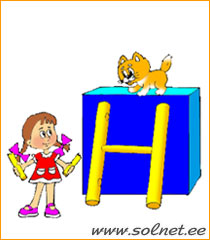 Буква Н как лесенка,Все движемся вперёд,Как лесенка-чудесенка,В мир знаний нас зовёт!- На какую букву похожа буква Н? (На букву И.)- Что у них общего и в чем различие?Чтение слого-слияний по слоговой таблице:«Электричка» (на, но, ни, ну, ны – 1 ряд, 2 ряд, 3 ряд).«С кочки на кочку» (хором).Работа с учебником- В учебнике изображены любимые игрушки нашего Незнайки. Назовите их.Слого-звуковой анализ слов барабан, конь- Разделите слово барабан на слоги.- Назовите первый слог. (Ба.)- Произнесите первый звук. Охарактеризуйте его.- Назовите второй звук. Охарактеризуйте его.- Происходит слияние двух этих звуков? Какой карточкой мы их обозначим? (Сине-красной.)- Назовите второй слог. (Ра.)- Произнесите первый звук во втором слоге. Охарактеризуйте его.- Назовите второй звук во втором слоге. Охарактеризуйте его.- Происходит ли слияние двух этих звуков? Какой карточкой мы их обозначим? (Сине-красной.)- Назовите третий слог. (Бан.)- Произнесите первый звук. Охарактеризуйте его.- Назовите второй звук. Охарактеризуйте его.- Происходит слияние двух этих звуков? Какой карточкой мы их обозначим? (Сине-красной.)- Произнесите третий звук в третьем слоге. Охарактеризуйте его. Какой карточкой мы его обозначим?А теперь постройте схему слова конь у себя на партах. Работаем в паре.Физкультминутка (видео)  (24-25 минута)Составление рассказа по картинке «Животные учатся читать»- Чем занят гном? (Сдвигает буквы.)- А что можно построить из букв? (Слова.)- Буквы – своего рода кирпичики, из которых получаются слова.- Чем отличаются буквы, которые везет гномик с животными, от тех, из которых построена башня? (Гласные и согласные.)- Какие животные помогают гному строить башню?Необычная башня получится у животных, красивая! - Давайте прочитаем слова, размещенные справа от башенки. (Чтение: 1 ряд – сверху вниз, 2 ряд – снизу вверх, 3 ряд – сверху вниз).На доске появляется незнайка с лукошкомНа доске карточка [н’]На доске карточка зеленого цветаНа доске вывеши-ваются картинкиНа доске карточка [н]На доске вывеши-ваются картинкиНа доске карточка синего цветаНа доске карточки с заглавной и прописной буквами «эн»Слоговая таблица(учебники закрыты, фронталь-ная работа и парная)Одна пара на доскеСАМО-ОЦЕНКАСтр. 36-374.Закрепление новых знаний, умений, навыковИгра «Друзья Незнайки» Узнайте имена друзей Незнайки, отгадав ребусы.Называйте имя друга и определите место буквы «эн» в слове (в начале, в середине или в конце), если она есть. ОНИ (Пончик)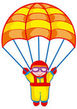 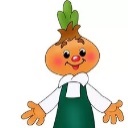 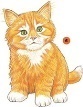 УНЬА (Гунька)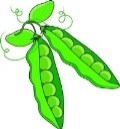 НАА (Знайка)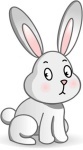 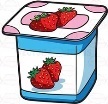 НООА (Кнопочка)ОУН (Ворчун)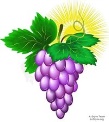 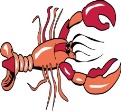 И (Цветик)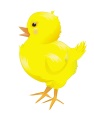 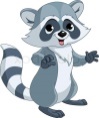 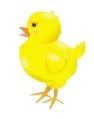 ИИ (Листик)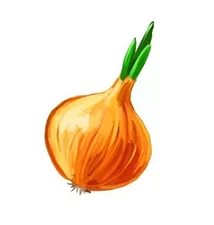 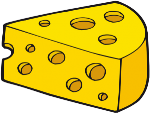 Игра «Отгадайте загадки Незнайки»В кистях - лазурные цветочки,Срединки – звездочки-глазочки.Их знаю все, ни на минуткуНе позабудешь …(незабудку)Помню, в нынешнем году  Расцвели они в саду,  Разоделись, как актрисы,  В платья белые … (нарциссы)Фрукт особый — кисло-сладкий.  Он пока для нас — загадка.  С удовольствием едим Сливу, персик, … (нектарин)- Что общего у этих отгадках? (Начинаются с буквы «эн».) А сейчас давайте составим предложения по слоговой таблице, дополняя их предметными картинками.Ни-на (по слог.таблице)  . (Нина плачет)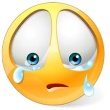 А Но-на . (А Нона смеется)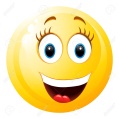 У А-ни (по слог. таблице)   . (У Ани мячик)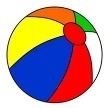 А у Ни-ны  . (А у Нины кукла)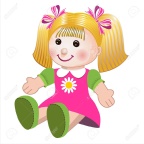 Групповая работа(группам раздаются карточки)САМО-ОЦЕНКА группыКартинки на доске5.Подведение итогов Рефлексия - С какими звуками мы познакомились на уроке?- Какой буквой эти звуки обозначаются на письме?- Дайте характеристику звуку [н’].- Дайте характеристику звуку [н].Оцените свою работу на уроке с помощью линеечки успеха.Вы все молодцы! Я вижу, что кто-то набрал 3 грибочка, кто-то полное лукошко грибов, полное лукошко знаний. А вы не забыли про нашего гостя? Как вы думаете, Незнайка узнал что-то новое и интересное на нашем уроке?  Кто хотел бы, чтобы Незнайка больше не ходил со своим пустым лукошком знаний?  Давайте заполним его лукошко грибочками. Если вы узнали много нового, активно работали. Вы довольны своей работой, то положите в лукошко боровик.Если вы узнали что-то новое, но работали неохотно. Вы не очень довольны своей работой, то положите в лукошко лисичку.Если вы узнали что-то новое, но работали неохотно. И вы не довольны своей работой и ничего не запомнили с урока, то положите в лукошко мухомор.- Что Вы еще хотели бы пожелать нашему гостю? (ответы детей).Молодцы! Вы сегодня все постарались, все пополнили своё лукошко новыми знаниями. Я очень за вас рада. А нашему гостю я хотела бы еще пожелать, чтобы его лукошко никогда не было пустым, а все больше наполнялось новыми знаниями.Урок окончен.Линеечка само-оценки(На доске критерий)Уч-ся берут гриб с парты и кладут в лукошко Незнайки.Кладу Незнайке боровик